Урок на тему: «Князь Александр Невский - великое имя России к 800-летию со дня рождения Александра Невского» Цель: содействовать формированию у обучающихся духовно-нравственных ценностей, патриотизма, гражданственности, воспитание уважительного отношения к Родине, её историческим корням.Цифровой образовательный ресурс используется в качестве  урока для учащихся 6 класса, предполагающий разную информационную насыщенность, обучающиеся получать возможность неоднократно вернуться к изученной теме или конкретному вопросу, а также закрепить свои здания при решении теста на платформе https://onlinetestpad.com ,что позволит мне оценить результативность проделанной работы для оптимального развития способностей учащихся.Ссылка на «ЦОР»:https://padlet.com/oleinika93/183dzv1bc8esbpyyИспользуемые интернет-ресурсы:https://obrazovaka.ru/alpha/n/nevskij-aleksandr-yaroslavich-nevsky-aleksandr-yaroslavichhttps://biographe.ru/politiki/aleksandr-nevskiy/https://histrf.ru/mediateka/interactive/maps/interactive-maphttps://www.youtube.com/watch?v=k921SSod9LE&t=179shttps://fb.ru/article/140958/pamyatnik-aleksandru-nevskomu-pamyatniki-aleksandru-nevskomu-v-rossii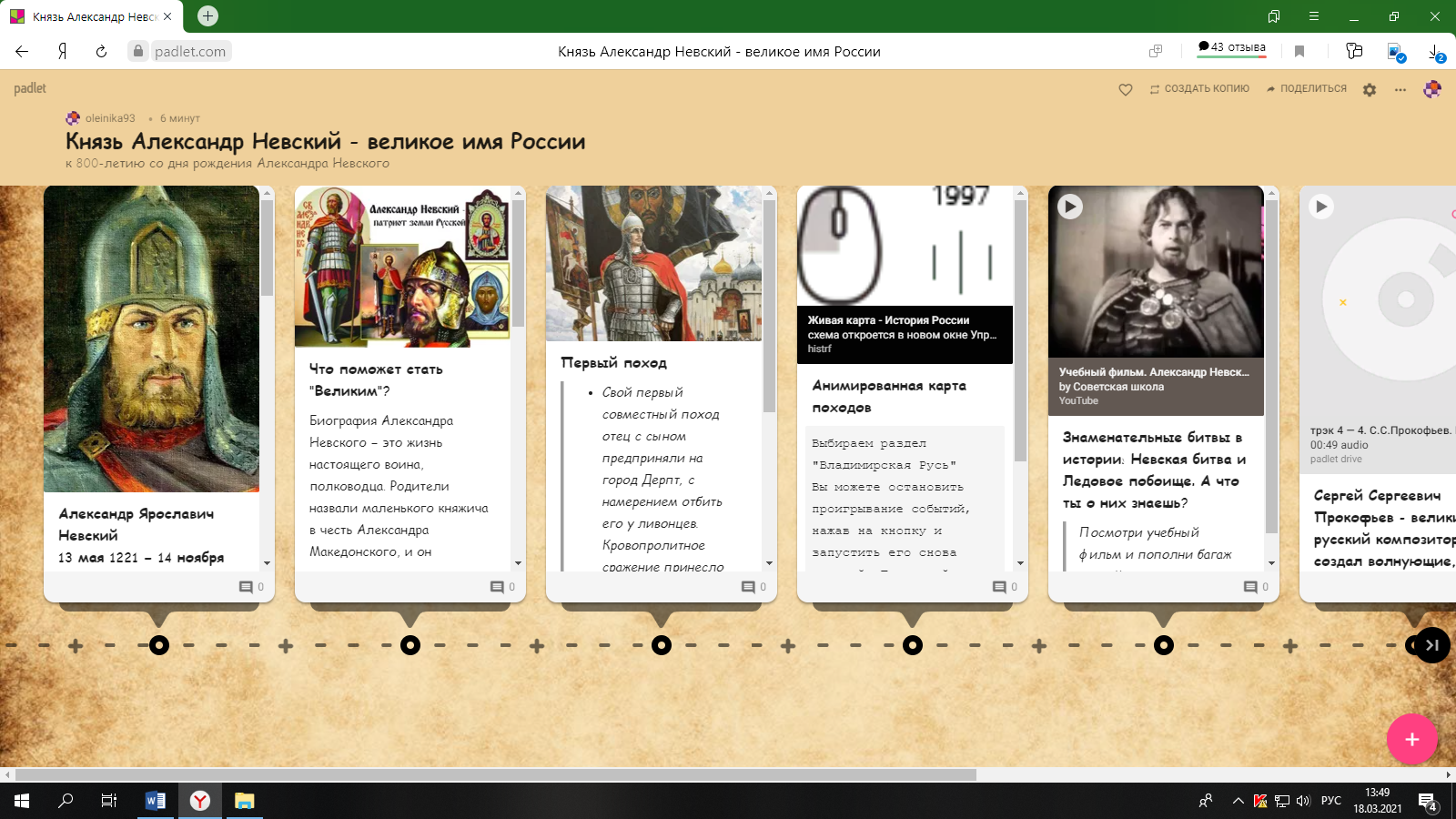 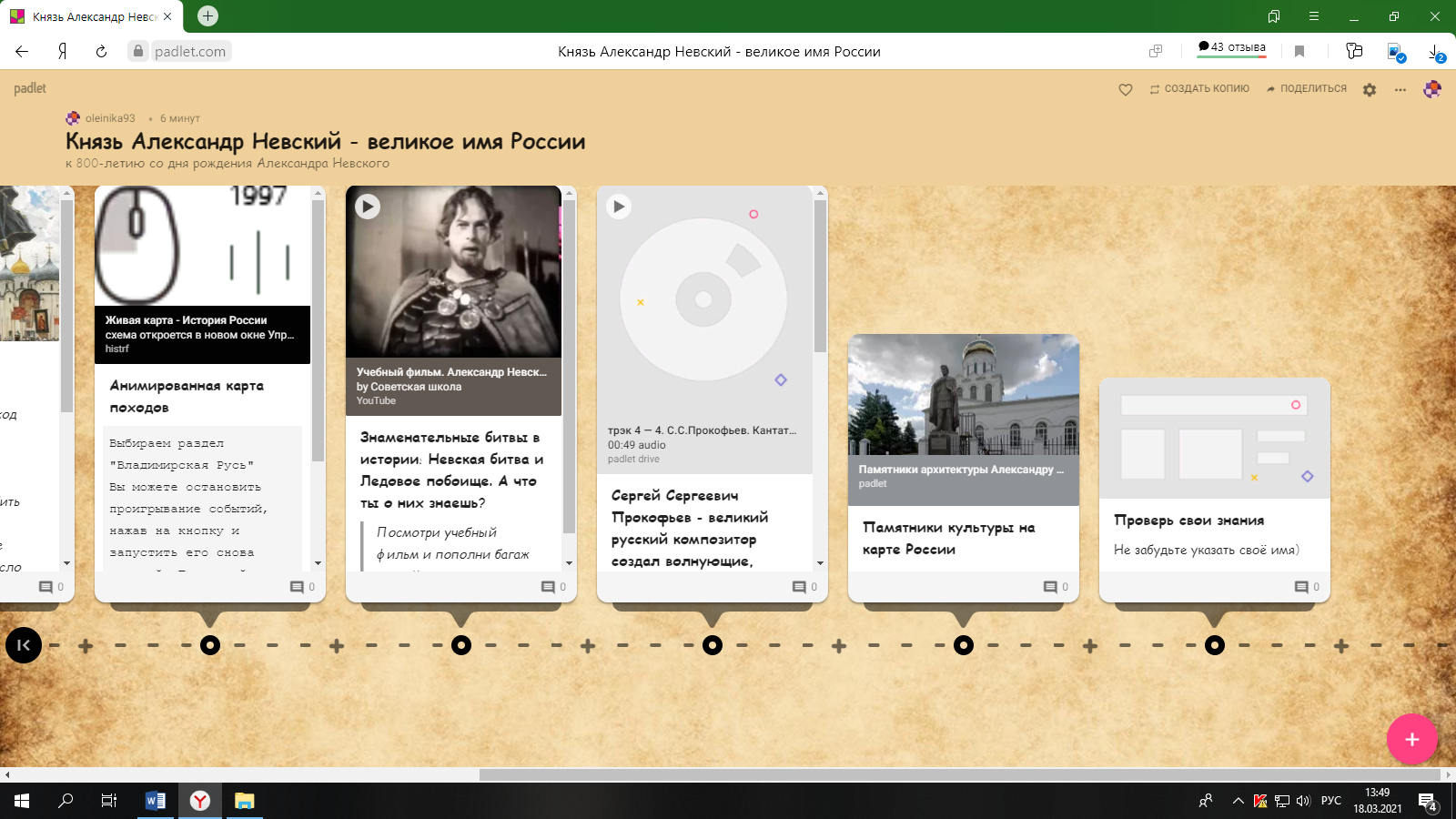 